`	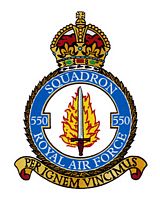 550 SQUADRON AND RAF NORTH KILLINGHOLME ASSOCIATION REUNION Friday 12th and Saturday 13th July 2019BOOKING FORMName of Member: Accompanied By: Home Address: Telephone No:                                                          Email: Special Requirements (eg wheelchair etc) : Accommodation at the Ashbourne HotelMembers and friends must reserve rooms directly with the hotel and pay their own accounts on departure. You are advised to mention “550 Squadron Reunion” when making your booking. The Association will not be booking any individual rooms, but we would like to know the names of those who are staying.Friday 12th July: Saturday 13th July: Associated Events – Saturday 13th JulyAmethyst Hotel - Buffet Lunch @ £11.00 per head cash.  Number of places: Please be sure to attend if you book. In recent years people have booked for lunch but not appeared causing over-provision, significant waste and financial loss to the Amethyst. Church and Village Hall Afternoon Tea & Cakes.                                                Number of places: Associated Events – Sunday 14th JulyTour of North Killingholme Airfield by car - led by George Turner                  Number of places: This is an informal tour that George is happy to lead if there is sufficient interestAnnual Subscription Annual Subscription for year beginning 1st July 2019 will remain at £5.50 per person. Payments by bank transfer are prefered and the association’s bank details are as follows:Sort Code : 30  - 93 - 72        Account Number : 01206018       Please reference any payments with your name.    If you have not already made bank arrangements, you are invited to pay now by cheque                                                                  Number of members                              @£5.50 per head: £Names of members being paid for			TOTAL PAYMENT :                        £Cheques should be made out to “550 Squadron Association” and returned with this completed booking form NO LATER THAN FRIDAY 28th JUNE to:Andrew Etherington, “Royston”, Thorn Road, Marden, Kent, TN12 9EJTelephone: 01622 832995  Email: andreweth@btinternet.comMeal RequirementsThe menus for Friday and Saturday nights are shown overleaf. Please indicate below your choices. Members must pay the hotel directly for all meals taken.Friday 12h July   8.00pm.   Relaxed, informal evening . No seating plan. 2 courses £18.95 per person  (Starter & Main - or - Main & Dessert) 3 courses £22.95 per person ( Starter, Main & Dessert)STARTERS:	MAIN COURSES:	DESSERTS:	Please advise below if you have any special dietary requirements:Saturday 13th July   7.30pm. Formal Dinner with seating plan. 3 courses £30.00 per person ( Starter, Main & Dessert)Seating Preference: Please let us know if you would like to sit with anyone in particular:STARTERS:	MAIN COURSES:	DESSERTS:	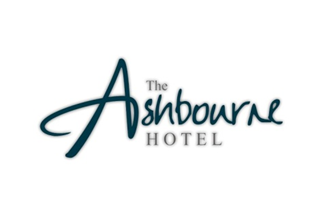 NameNameNameNameHomemade Mushroom SoupTerrine of Ham HockSmoked Salmon & Prawn CocktailRoast Pork “Porchetta”Roasted Chicken Breast ChasseurRoot Vegetable & Cheddar TartDark Chocolate BrownieChilled Vanilla Rice PuddingWarm Treacle TartNameNameNameNamePotato & Leek SoupChicken Liver PateWarm Smoked Poacher TorteBlade of Beef “Bourguignon”Baked Fillet of Hake Wild Mushroom & Leek Wellington Raspberry & Sherry TriflePineapple Upside Down CakeVanilla Cheesecake